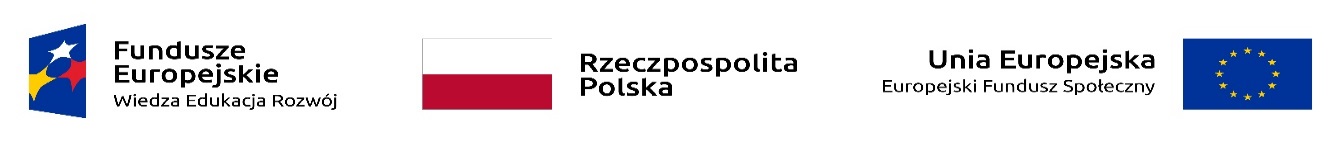 FORMULARZ ZGŁOSZENIOWYDLA KANDYDATÓW/KANDYDATEK DO PEŁNIENIA ROLI PACJENTA STANDARYZOWANEGO w ramach realizowanego projektu………………………………………………..				      ……..…………………………….…………..…………………             MIEJSCOWOŚĆ I DATA 			           	           CZYTELNY PODPIS KANDYDATA/KANDYDATKIPROPONOWANE WYNAGRODZENIE ZA UDZIAŁ PACJENTA STANDARYZOWANEGO W ZAJĘCIACH DYDAKTYCZNYCH **W przypadku osób fizycznych nieprowadzących działalności gospodarczej kwota brutto oznacza pełną kwotę wynagrodzenia uwzględniającą składki do ZUS i US zarówno po stronie pracodawcy jak i pracownikaNazwa realizatora projektuPaństwowa Uczelnia Zawodowa im. prof. Stanisława Tarnowskiego 
w TarnobrzeguTytuł projektuZ symulacją medyczną w przyszłość – projekt podniesienia jakości kształcenia praktycznego na kierunku pielęgniarstwo w Państwowej Uczelni Zawodowej im. prof. Stanisława Tarnowskiego w TarnobrzeguNumer i nazwa Osi priorytetowejV. Wsparcie dla obszaru zdrowiaNumer i nazwa Działania5.3 Wysoka jakość kształcenia na kierunkach medycznychDANE KANDYDATA/KANDYDATKIDANE KANDYDATA/KANDYDATKIDANE KANDYDATA/KANDYDATKIDANE KANDYDATA/KANDYDATKIDANE KANDYDATA/KANDYDATKIDANE KANDYDATA/KANDYDATKILp.NazwaProszę wpisać  lub wybrać właściweProszę wpisać  lub wybrać właściweProszę wpisać  lub wybrać właściweProszę wpisać  lub wybrać właściwe1Imię (imiona)2Nazwisko3PłećKobietaKobieta3PłećMężczyznaMężczyznaDANE KONTAKTOWE KANDYDATA/KANDYDATKIDANE KONTAKTOWE KANDYDATA/KANDYDATKIDANE KONTAKTOWE KANDYDATA/KANDYDATKIDANE KONTAKTOWE KANDYDATA/KANDYDATKIDANE KONTAKTOWE KANDYDATA/KANDYDATKIDANE KONTAKTOWE KANDYDATA/KANDYDATKI6Ulica/ Nr domu/ Nr lokalu7Miejscowość9Kod pocztowy10Województwo 11Powiat 12Gmina13Telefon kontaktowy 15Adres poczty elektronicznej (e-mail)Oświadczam, że:Oświadczam, że:Oświadczam, że:SPEŁNIASPEŁNIANIE SPEŁNIAOświadczam, że:Oświadczam, że:Oświadczam, że:wypełnia pracownik Biura Projektuwypełnia pracownik Biura Projektuwypełnia pracownik Biura Projektujestem osobą powyżej 18 roku życia;jestem osobą powyżej 18 roku życia;jestem osobą powyżej 18 roku życia;jestem osobą gotową do wyuczenia się roli pacjenta i odgrywania jej w sposób powtarzalny;jestem osobą gotową do wyuczenia się roli pacjenta i odgrywania jej w sposób powtarzalny;jestem osobą gotową do wyuczenia się roli pacjenta i odgrywania jej w sposób powtarzalny;nie cierpię na zaburzenia psychiczne;nie cierpię na zaburzenia psychiczne;nie cierpię na zaburzenia psychiczne;nie jestem w procesie żałoby (nie uraciłem/am nikogo bliskiego w ciągu ostatnich dwóch lat);nie jestem w procesie żałoby (nie uraciłem/am nikogo bliskiego w ciągu ostatnich dwóch lat);nie jestem w procesie żałoby (nie uraciłem/am nikogo bliskiego w ciągu ostatnich dwóch lat);wyrażam zgodę do uczestnictwa w zajęciach z elementami badania fizykalnego (poza sferami intymnymi) przeprowadzonego przez studenta (m. in. dotyk, badanie określonych części ciała, zdjęcie ubrań);wyrażam zgodę do uczestnictwa w zajęciach z elementami badania fizykalnego (poza sferami intymnymi) przeprowadzonego przez studenta (m. in. dotyk, badanie określonych części ciała, zdjęcie ubrań);wyrażam zgodę do uczestnictwa w zajęciach z elementami badania fizykalnego (poza sferami intymnymi) przeprowadzonego przez studenta (m. in. dotyk, badanie określonych części ciała, zdjęcie ubrań);wyrażam zgodę na odpowiednie ucharakteryzowanie mnie jako pacjenta w przypadku konieczności wynikających ze scenariuszawyrażam zgodę na odpowiednie ucharakteryzowanie mnie jako pacjenta w przypadku konieczności wynikających ze scenariuszawyrażam zgodę na odpowiednie ucharakteryzowanie mnie jako pacjenta w przypadku konieczności wynikających ze scenariuszanie doświadczyłem/am traumynie doświadczyłem/am traumynie doświadczyłem/am traumyWynagrodzenieKwota brutto**Stawka za godzinę dydaktyczną